LIETUVOS RESPUBLIKOS VIDAUS REIKALŲ MINISTRASĮSAKYMASDĖL LIETUVOS RESPUBLIKOS VIDAUS REIKALŲ MINISTRO 2018 M. BIRŽELIO 11 D. ĮSAKYMO NR. 1V-426 „DĖL REKOMENDACIJŲ DĖL PROJEKTŲ IŠLAIDŲ ATITIKTIES VIDAUS SAUGUMO FONDO REIKALAVIMAMS PATVIRTINIMO“PAKEITIMO2021 m. balandžio 15 d. Nr. 1V-328VilniusPakeičiu Rekomendacijas dėl projektų išlaidų atitikties Vidaus saugumo fondo reikalavimams, patvirtintas Lietuvos Respublikos vidaus reikalų ministro 2018 m. birželio 11 d. įsakymu Nr. 1V-426 „Dėl Rekomendacijų dėl projektų išlaidų atitikties Vidaus saugumo fondo reikalavimams patvirtinimo“:1. Papildau 35¹ punktu:„35¹. Tarpusavio skolų užskaitymo aktas gali būti laikomas išlaidų apmokėjimo įrodymo dokumentu tik tuo atveju, kai užskaita yra abipusė, t. y. kai užskaitos aktą pasirašo ir projekto vykdytojas ar projekto partneris, ir prekių tiekėjas, paslaugų teikėjas ar rangovas (toliau – šalys). Tarpusavio skolų užskaitymo aktu dengiamos išlaidos turi būti įtrauktos į buhalterinę apskaitą, o užskaitymo aktas turėti visus privalomus apskaitos dokumentų rekvizitus (Lietuvos Respublikos buhalterinės apskaitos įstatymo 13 straipsnio 1 dalis), pvz., turi būti nurodyta akto pasirašymo data, atsiskaitančių šalių rekvizitai, užskaitoma išlaidų suma, sąskaita (-os) faktūra (-os), pagal kurią (-ias) patirtos išlaidos užskaitomos, arba kodėl tam tikra suma nepervedama prekių tiekėjui, paslaugų teikėjui ar rangovui (netesybos) ir kt.“2. Pakeičiu 122 punktą ir jį išdėstau taip:„122. Neatsižvelgiant į išlaidų tipą, reikia pateikti šiuos projekto išlaidų apmokėjimą įrodančius dokumentus: mokėjimo nurodymus, sąskaitų įrašus, kasos išlaidų orderius, kvitus (čekius), valstybės iždo mokėjimus pagal mokėjimo paraiškas, nustatytos formos pažymas ar kitus lygiaverčius dokumentus (prie išlaidų apmokėjimą įrodančių lygiaverčių dokumentų priskiriamas ir tarpusavio skolų užskaitymo aktas, jei jis atitinka Rekomendacijų 35¹ punkte nurodytus reikalavimus).“Vidaus reikalų ministrė					       Agnė Bilotaitė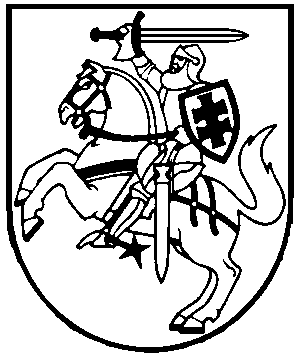 